к положению о КонкурсеОБРАЗЕЦ ЗАЯВКИ Ивановская Митрополия Русской православной церквиДепартамент образования Ивановской области Региональный этап Всероссийского конкурса в области педагогики, воспитанияи работы с детьми и молодёжью до 20 лет«За нравственный подвиг учителя»___________________________________________________________________________(указывается организация)представляет на региональный этап Всероссийского конкурса в области педагогики, воспитания и работы с детьми и молодёжью до 20 лет«За нравственный подвиг учителя»______________________________________________________________                      Фамилия Имя Отчество (в родительном падеже; указываются все фамилии: 1), 2), 3).Название работы______________________________________________________Номинация (указать одну номинацию):За организацию духовно-нравственного воспитания в рамках образовательного учреждения  Лучшая программа духовно-нравственного и гражданско-патриотического воспитания детей и молодежи Лучшая методическая разработка по предметам «Основы религиозных культур и светской этики» (ОРКСЭ), «Основы духовно-нравственной культуры народов России» (ОДНКНР)Лучший образовательный  издательский проект года. Центральный Федеральный округ Ивановская область 2022 год[Заявка подписывается автором (авторами) работы]Приложение  2к положению о КонкурсеОБРАЗЕЦ  АНКЕТЫ (сопроводительного письма участника конкурса)Ивановская Митрополия Русской православной церквиДепартамент образования Ивановской области Региональный этап Всероссийского конкурса в области педагогики, воспитанияи работы с детьми и молодёжью до 20 лет«За нравственный подвиг учителя»___________________________________________________________________Фамилия Имя Отчество автора (авторов) работы (в именительном падеже)Название работы ____________________________________________________________________________________________________________________Номинация (указать одну номинацию):За организацию духовно-нравственного воспитания в рамках образовательного учреждения  Лучшая программа духовно-нравственного и гражданско-патриотического воспитания детей и молодежи Лучшая методическая разработка по предметам «Основы религиозных культур и светской этики» (ОРКСЭ), «Основы духовно-нравственной культуры народов России» (ОДНКНР)Лучший образовательный  издательский проект года. Информация об авторе (авторах) работы:Дата и место рождения ___________________________________________________Адрес места жительства (с указанием почтового индекса), телефоны, e-mail ___________________________________________________________________________Место работы или род занятий __________________________________________________Почётные звания (при их наличии)  Наличие премий, призов и иных наград 2022 год
[Анкета подписывается автором (авторами) работы]Приложение  3                                                                                                к Положению ОБРАЗЕЦ  ОФОРМЛЕНИЯ КРАТКОЙ АННОТАЦИИ РАБОТЫИвановская Митрополия Русской православной церквиДепартамент образования Ивановской области Региональный этап Всероссийского конкурса в области педагогики, воспитанияи работы с детьми и молодёжью до 20 лет«За нравственный подвиг учителя»Фамилия Имя Отчество автора (авторов) работы (в именительном падеже)Название работы Номинация (указать одну номинацию):За организацию духовно-нравственного воспитания в рамках образовательного учреждения  Лучшая программа духовно-нравственного и гражданско-патриотического воспитания детей и молодежи Лучшая методическая разработка по предметам «Основы религиозных культур и светской этики» (ОРКСЭ), «Основы духовно-нравственной культуры народов России» (ОДНКНР)Лучший образовательный  издательский проект года. Краткая аннотация работы (не более 1 000 печатных знаков)__________________________________________________________________________________________________________________________________________________________________________________________________________________________________________________________________________________________________________________________________________________________________________________________________________________Информация об авторе (авторах)  работы:Дата и место рождения:Адрес места жительства:Место работы или род занятий:Почетные звания (при их наличии):2022 годПриложение  4к положению о КонкурсеОбразец представленияИвановская Митрополия Русской православной церквиДепартамент образования Ивановской области Региональный этап Всероссийского конкурса в области педагогики, воспитанияи работы с детьми и молодёжью до 20 лет«За нравственный подвиг учителя»___________________________________________________________________Фамилия Имя Отчество автора (авторов) (в именительном падеже)Название работы ____________________________________________________________________________________________________________________Номинация (указать одну номинацию):За организацию духовно-нравственного воспитания в рамках образовательного учреждения  Лучшая программа духовно-нравственного и гражданско-патриотического воспитания детей и молодежи Лучшая методическая разработка по предметам «Основы религиозных культур и светской этики» (ОРКСЭ), «Основы духовно-нравственной культуры народов России» (ОДНКНР)Лучший образовательный  издательский проект года. Представление:______________________________________________________________________________________________________________________________________________________________________________________________________________________________________________________________________________Руководитель образовательной организации:2022 годПриложение 5 к положению о Конкурсе                                            Образец заполнения титульного листа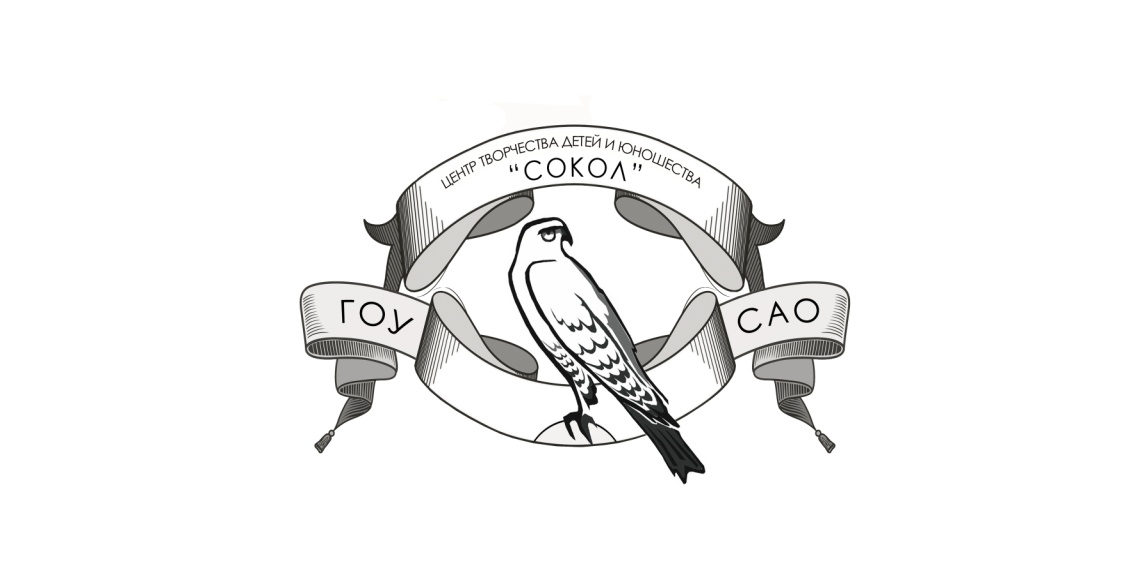 УТВЕРЖДАЮДиректор ГОУ ЦТДиЮ «Сокол»____________В.Г.Евдокимова(подпись, печать)«МЫ ЭТОЙ ПАМЯТИ ВЕРНЫ…»ПРОГРАММА ПАТРИОТИЧЕСКОГО ВОСПИТАНИЯ Срок реализации: 1 годВозраст детей: 6 – 18 летРазработчики: Васильева С.В., методист г. Москва20___г.Приложение  6 к положению о КонкурсеТитульный лист Наименование образовательного учреждения Название конкурсной работы (возраст детей, на которых рассчитана данная работа, срок реализации данной работы) Ф.И.О., должность автора (авторов) Название города, населенного пункта, в котором реализуется работа 2022 г. ГОСУДАРСТВЕННОЕ ОБРАЗОВАТЕЛЬНОЕ УЧРЕЖДЕНИЕЦЕНТР ТВОРЧЕСТВА ДЕТЕЙ И ЮНОШЕСТВА «СОКОЛ»СЕВЕРНОГО ОКРУЖНОГО УПРАВЛЕНИЯ ОБРАЗОВАНИЯДЕПАРТАМЕНТА ОБРАЗОВАНИЯ ГОРОДА МОСКВЫ125057,  г. Москва, ул. Песчаная, д.5	                        тел. 8-499-157-08-82 